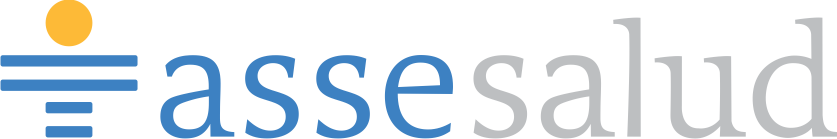 Red de Atención Primaria Rivera. 	          						                            Taboba s/n. 46220269						                                      diratencionprimaria.rivera@asse.com.uyCOMPRA DIRECTA 02/2018“SUMINISTRO DE MATERIAL DE OFICINA”APERTURA: 25 DE JUNIO 2018 - HORA: 10:00CANTIDAD ESTIMADA  (HASTA)PERIODO :_ La compra es estimada para los próximos 6 meses una vez aprobada la misma por Asse_ Las cantidades se irán retirando a medida que sea necesarioSISTEMA DE PAGO: Crédito mediante SIIFPor consultas comunicarse con  Departamento de Licitaciones y Compras de la R.A.P Rivera Libano s/n esquina Taboba, por Fax al 46220269 o por email; rita.ramos@asse.com.uyA la espera de su cotización, saluda atte.					Carina Ramos				Departamento de ComprasÍtem ArtículoCantidad HastaPresentación Precio unitario s/impimpPrecio Total s/imp1Alfileres    (cajas X 50 pcs de 28mm - 50g     )25cajas2Bandejas acrílico35unidades3Bibliorato   A484unidades4Bolígrafo negro (caja x 50)500unidades5Bolígrafo rojo (caja x 50)500unidades6Bolígrafo azul (caja x 50)500unidades7Broches  para hojas perforadas  (Acco)84cajas8Cartulinas (paq X 100 - gramaje 200)15paquetes9Calculadora29unidades10Carpetas de cartón con elástico    50unidades11Carpetas de cartón plástico con elástico  5cm   50unidades12Cinta adhesiva angosta  60rollo13Cinta PVC Ancha50rollo14Clips metálicos chicos (caja X 100 pcs de 28mm)50cajas15Clips metálicos grandes (caja X 100 pcs de 50mm)50cajas16Cola bastón50unidades17Corrector liquido lapicera50unidades18Carpetas tapas transparentes   A475unidades19Cuadernolas  96 hojas30unidades20Cuaderno 96 hojas30unidades21Cuaderno indizado 96 hojas30unidades22Fundas protectoras p/carpetas de PVC tamaño A41600unidades23Grapadora  24/625unidades24Goma pan25unidades25Grapas  24/6150unidades26Hojas A4    ( X 5 resmas de 500 hojas)85paquetes27Índice para bibliorato30unidades28Marcador fibra común FINO    (negro)20unidades29Marcador fibra común FINO    (azul)20unidades30Marcador fibra común FINO    (rojo)20unidades31Marcador a fibra fluorescente    (amarillo)50unidades32Marcador a fibra fluorescente    (naranja)50unidades33Marcador a fibra fluorescente    (rosado)50unidades34Marcador a fibra fluorescente    (verde) 25unidades35Marcador a fibra fluorescente    (azul) 25unidades36Marcador permanente    (rojo)40unidades37Marcador permanente    (azul)40unidades38Papel Carbónico     (una faz negro)500Hojas39Papel contact    (x 10 mts)1rollos40Papeleras metálicas caladas10unidades41Perforadoras25unidades42Pizarras  (blancas 100 x 120)4unidades43Pizarras  (blancas  combinadas con corcho 80x120)4unidades44Posit    (5 x 7.6 cm)50unidades45Rollo ticketera  ( Epson TM 220)300unidades46Rollo térmico ticketera registros médicos500unidades47Reglas   30cm10unidades48Saca Ganchos10unidades49Saca puntas de metal10unidades50Separadores de folios colores  A420unidades51Sobre blanco   (11.4 X 16.2 cm)750unidades52Sobre de manila   (24 x 19 cm)750unidades53Sobre de manila   A4 (24 X 32 cm)750unidades54Sobre de manila   Oficio (30 X 40 cm)750unidades55Tijeras oficina (18 cm)15unidades56Tinta negra para sellos (frasco de 24 ml)10frasco57Toallas de papel ( Sanitas blancas X 1000) 50unidades58Toallas de papel ( Sanitas marrón X 1000)50unidades